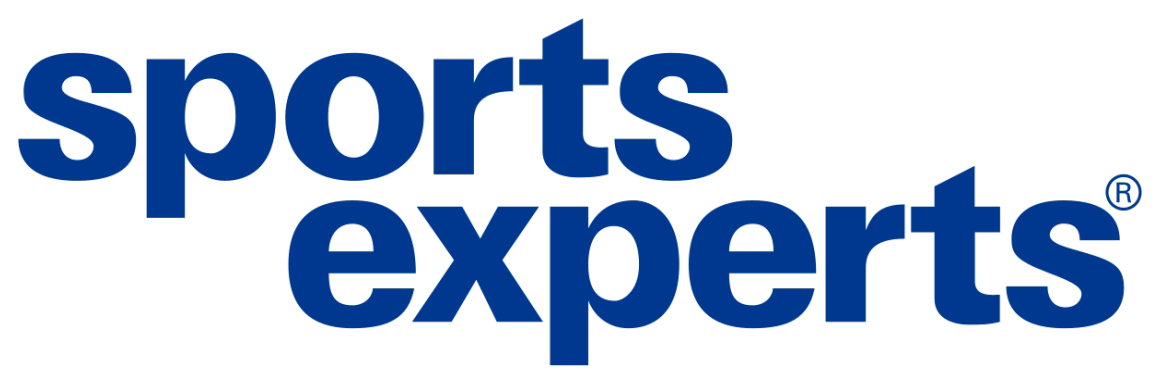 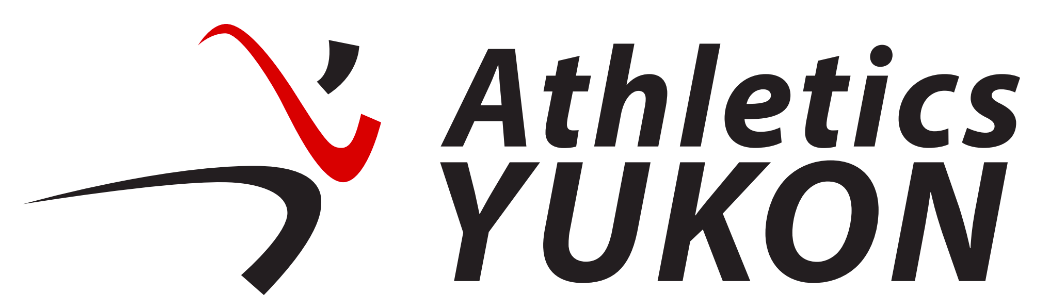 Sports Experts 5km Fun Run/Walk Results
Date: July 26th, 20225km Runners5km Runners5km Runners1Clarke Laprairie26:5323456789105km Walkers5km Walkers5km Walkers123453km Runners3km Runners3km Runners12345